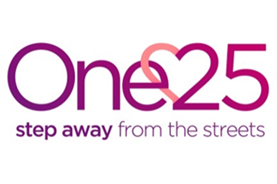 Drop-In Support Worker (female) – 18 month contractWe are looking for a Support Worker to help us run One25’s Drop-in service. If you are a confident, pro-active team worker with great interpersonal skills that will enable you to establish and maintain good working relationships with our service users, staff and Drop-In volunteers, and you are passionate about supporting some of Bristol’s most vulnerable women to make positive changes in their lives, this could be you. One25’s Drop-In is open four afternoons a week and provides a safe women-only space for our service users to get practical and emotional support. Women can gain expert advice and enjoy a hot lunch, learn a skill, do laundry, and use the shower facilities or just have a chat. The Drop-in Service is managed by the Drop-In Manager, supported by the Drop-in Support Workers and a number of volunteers. The Drop-in Support Worker will take responsibility for the practical arrangements necessary to run the Drop-In service. As well as great interpersonal skills, the successful candidate will have high levels of resilience and self-care, be well organised, flexible, able to think on her feet and IT literate (in particular a proficient user of Microsoft Word and Outlook). One25 is a Bristol based registered charity (no.1062391) providing services for women trapped in street sex-work and those who are building positive new lives away from the streets.It is an Occupational Requirement that applications for this post are open to women only, as permitted under Schedule 9, Part 1, of the Equality Act 2010. Enhanced DBS disclosure will be required. We particularly encourage applications from Black, Asian and Minority Ethnic (BAME) candidates, as these groups are underrepresented in our workforce.  Hours:	30 hours over 4 days per week (Mondays, Tuesdays, Wednesdays and Fridays with potential of spreading the 30 hours over 5 days) and may include occasional evening commitments.Salary: 		£19,040 pa (FTE £23,800)Please send completed application form to: 		jobs@one25.org.uk, or The Exec Assistant, One25 Limited, 140 Grosvenor Road, St Pauls, Bristol, BS2 8YATel: 		0117 909 8831Closing: 	9am, Wednesday 5 February 2020Interviews: 	Friday 14 February 2020  Start Date:	As soon as possible 